Załącznik nr 2 do Zasad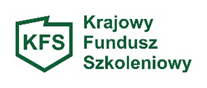 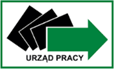 KARTA OCENYWNIOSKU O DOFINANSOWANIE KSZTAŁCENIA USTAWICZNEGO PRACOWNIKÓW                                  I PRACODAWCY W RAMACH KRAJOWEGO FUNDUSZU SZKOLENIOWEGONazwa i adres pracodawcy:	…………………………………………………………….					   		 		  ……………………………………………………............					   				  ……………………………………………………...........Część IOCENA FORMALNAW przypadku uzyskania chociażby jednej negatywnej odpowiedzi z kryterium formalnej oceny wniosku, wniosek pozostawia się bez rozpatrzenia i nie będzie on podlegał dalszej ocenie.Część IIPRAWIDŁOWOŚĆ ZŁOŻONEGO WNIOSKU UWAGI KOMISJI:……………………………………………………………………………………………………………………………………………………………………………………………………………………………………………………………………………………………………………………………………………………………………………………………………………………………………………………………………………………………………………………………………………………………………………………………………………………………………………………………………………………………………………………………………………………………………………………………………………………………………………………data………………………………Lp. Nazwa kryterium:Tak/NieUwagi 1Posiadanie statusu pracodawcy przez podmiot ubiegający się o wsparcie w ramach środków KFS2Wnioskodawca spełnia warunki do uzyskania pomocy de minimis zgodnie z rozporządzeniem Komisji Europejskiej3Zaświadczenia/Oświadczenie Wnioskodawcy o otrzymaniu bądź nie otrzymaniu pomocy de minimis4Formularz informacji przedstawianych przy ubieganiu się o pomoc de minimis5Kopia dokumentu potwierdzającego oznaczenie formy prawnej prowadzonej działalności – w przypadku braku wpisu do Krajowego Rejestru Sądowego lub Centralnej Ewidencji i Informacji o Działalności Gospodarczej6Program kształcenia ustawicznego lub zakres egzaminu oddzielnie do każdej formy wsparcia7Wzór dokumentu wystawianego przez realizatora usługi potwierdzającego kompetencje nabyte przez uczestników kształcenia ustawicznego8Współpracowanie z osobami / podmiotami wobec, których stosowane są środki sankcyjne z uwagi na bezpośredni lub pośredni sposób wspierania działań wojennych Federacji Rosyjskiej9W dniu złożenia wniosku zaleganie z wypłacaniem wynagrodzeń pracownikom oraz z opłacaniem należnych składek na ubezpieczenia społeczne, ubezpieczenie zdrowotne, Fundusz Pracy, Fundusz Gwarantowanych Świadczeń Pracowniczych a także wobec Urzędu SkarbowegoLp.Czy wniosek zawiera:TakNieUwagi1Pieczęć pracodawcy2Czy wniosek został złożony w terminie?Cz. IDANE DOTYCZĄCE PRACODAWCY1Pełna nazwa pracodawcy2Adres siedziby pracodawcy3Miejsce prowadzenia działalności4- NIP4- REGON4- KRS5Dane teleadresowe pracodawcy:5- numer telefonu5- adres poczty elektronicznej5-adres strony WWW6Data rozpoczęcia działalności7PKD 2007 (przeważające)8Profil, zakres i kierunek działalności9Formę prawną działalności wnioskodawcy i wielkość przedsiębiorstwa10Liczba zatrudnionych pracowników11Wielkość przedsiębiorstwa12Ogólna liczba pracowników i pracodawców planowana do objęcia wsparciem,- w tym liczba osób pełniących funkcję pracodawcy13Czy wniosek złożono w innym urzędzie?14Imię i nazwisko osoby wskazanej i umocowanej do podpisania umowy15Numer konta bankowego wnioskodawcy16Imię i nazwisko, numer telefonu, adres poczty elektronicznej osoby wskazanej przez pracodawcę do kontaktów z UrzędemCz. IIWysokość i przeznaczenie wsparcia1Całkowita wysokość wydatków na działaniaw tym:  - kwota wnioskowana z KFS- kwota wkładu własnego2Przeznaczenie środków KFSdziałania obejmujące określenie potrzeb pracodawcy w zakresie kształcenia ustawicznegodziałania obejmujące kursydziałania obejmujące studia podyplomowedziałań obejmujących egzaminydziałań obejmujących badaniadziałania obejmujące ubezpieczenie NNW3Przynależność kształcenia do priorytetówwsparcie kształcenia ustawicznego w związku z zastosowaniem w firmach nowych procesów, technologii i narzędzi pracywsparcie kształcenia ustawicznego w zidentyfikowanych w danym powiecie lub województwie zawodach deficytowychwsparcie kształcenia ustawicznego osób powracających na rynek pracy po przerwie związanej ze sprawowaniem opieki nad dzieckiem oraz osób będących członkami rodzin wielodzietnychwsparcie kształcenia ustawicznego w zakresie umiejętności cyfrowychwsparcie kształcenia ustawicznego osób pracujących w branży motoryzacyjnejwsparcie kształcenia ustawicznego osób po 45 roku życiawsparcie kształcenia ustawicznego skierowane do pracodawców zatrudniających cudzoziemcówwsparcie kształcenia ustawicznego w zakresie zarządzania finansami i zapobieganie sytuacjom kryzysowym w przedsiębiorstwachCz. IIICzy wniosek zawiera?Informacje o uczestnikachkształcenia ustawicznegoINFORMACJE O PLANOWANYCH DZIAŁANIACHWYKAZ OSÓB I ZAKRES WSPARCIAUzasadnienie wnioskuLp.Członkowie KomisjiPodpis1.2.3.